О внесении изменений в состав административной комиссии муниципального образования «Муниципальный округ Можгинский район Удмуртской Республики», утвержденный решением Совета депутатов муниципального образования «Муниципальный округ Можгинский район Удмуртской Республики» от 16 февраля 2022 года №5.7В соответствии с Законом Удмуртской Республики от 17 сентября 2007 года №53-РЗ «Об административных комиссиях в Удмуртской Республике», решением Совета депутатов муниципального образования «Муниципальный округ Можгинский район Удмуртской Республики» от 15 декабря 2021 года № 4.17 «Об утверждении порядка формирования административной комиссии муниципального образования «Муниципальный округ Можгинский район Удмуртской Республики», руководствуясь Уставом муниципального образования «Муниципальный округ Можгинский район Удмуртской Республики»,СОВЕТ ДЕПУТАТОВ РЕШИЛ:1. Внести в состав административной комиссии муниципального образования «Муниципальный округ Можгинский район Удмуртской Республики», утвержденный решением Совета депутатов муниципального образования «Муниципальный округ Можгинский район Удмуртской Республики» от 16 февраля 2022 года №5.7 «Об утверждении состава административной комиссии муниципального образования «Муниципальный округ Можгинский район Удмуртской Республики» следующие изменения:- вывести из состава административной комиссии Степанова Андрея Игоревича, Яковлеву Людмилу Михайловну;- ввести в состав административной комиссии  Пислегина Виктора Александровича - заместителя начальника Управления по делам ГО и ЧС, мобилизационной работе и информационной безопасности, в качестве члена комиссии и  Яшину Валентину Ивановну – главного специалиста – эксперта отдела сельского хозяйства, в качестве члена комиссии.       2. Опубликовать настоящее решение в Собрании муниципальных правовых актов муниципального образования «Муниципальный округ Можгинский район Удмуртской Республики» и в информационно-телекоммуникационной сети «Интернет» на официальном сайте  муниципального образования «Муниципальный округ Можгинский район Удмуртской Республики».Председатель Совета депутатов муниципального образования      		                             «Муниципальный округ Можгинский районУдмуртской Республики»                                                                             Г. П. КорольковаГлава муниципального образования «Муниципальный округ Можгинский районУдмуртской Республики»                                                                             А. Г. Васильев        г. Можга«05» апреля 2023 года         № ____Проект вносит:Глава муниципального образования«Муниципальный округ Можгинской район Удмуртской Республики»                                                                              А.Г. ВасильевСогласовано: Заместитель главы Администрации района по сельскому хозяйству и экономике                                                            К.И. Порымов Начальник отдела организационной и правовой работы – юрисконсульт                                                                                   В.Е.АлексееваПояснительная запискак проекту решения Совета депутатов «О внесении изменений в состав административной комиссии муниципального образования «Муниципальный округ Можгинский район Удмуртской Республики», утвержденный решением Совета депутатов муниципального образования «Муниципальный округ Можгинский район Удмуртской Республики» от 16 февраля 2022 года №5.7»Данный проект разработан в соответствии с Законом Удмуртской Республики от 17 сентября 2007 года №53-РЗ «Об административных комиссиях в Удмуртской Республике». В соответствии с Порядком формирования административной комиссии муниципального образования «Муниципальный округ Можгинский район Удмуртской Республики» (далее – Порядок формирования комиссии), утверждённым решением Совета депутатов муниципального образования «Муниципальный округ Можгинский район Удмуртской Республики» от 15 декабря 2021 года №4.17, Администрацией муниципального образования «Муниципальный округ Можгинский район Удмуртской Республики» 20 февраля 2023 года на официальном сайте муниципального образования «Муниципальный округ Можгинский район Удмуртской Республики» (www.mozhga-rayon.ru) в информационно-телекоммуникационной сети «Интернет» опубликовано сообщение о приеме предложений для назначения новых членов комиссии.В Администрацию муниципального образования «Муниципальный округ Можгинский район Удмуртской Республики» поступили заявления от кандидатов в члены административной комиссии Пислегина Виктора Александровича, Яшиной Валентины Ивановны. К заявлениям о назначении членами административной комиссии приложены документы, предусмотренные Порядком формирования комиссии.В связи с кадровыми изменениями предлагается вывести из состава административной комиссии Степанова Андрея Игоревича, Яковлеву Людмилу Михайловну, и ввести в состав комиссии:Пислегина Виктора Александровича - заместителя начальника Управления по делам ГО и ЧС, мобилизационной работе и информационной безопасности; Яшину Валентину Ивановну – главного специалиста – эксперта отдела сельского хозяйства.СОВЕТ ДЕПУТАТОВМУНИЦИПАЛЬНОГО ОБРАЗОВАНИЯ«МУНИЦИПАЛЬНЫЙ ОКРУГ МОЖГИНСКИЙ РАЙОН УДМУРТСКОЙ РЕСПУБЛИКИ»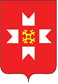 «УДМУРТ ЭЛЬКУНЫСЬ МОЖГА ЁРОС МУНИЦИПАЛ ОКРУГ» МУНИЦИПАЛ КЫЛДЫТЭТЫСЬДЕПУТАТЪЕСЛЭН КЕНЕШСЫ